
For Immediate Release
Media Contacts:
Frank Bisciotti
AmericanTrucks.com
(610) 240-4694
Frank.Bisciotti@Turn5.comHow to Choose a Bed Cover for Your Chevy Silverado (VIDEO)2019+ Silverado Tonneau Cover Options | The HaulMedia Kit: https://www.dropbox.com/sh/t9tyydyis31an36/AAA8sw30hME2q-PwGOhx-lppa?dl=0 PAOLI, Pa. (January 23rd, 2020) – When it comes to truck tonneau covers, it’s not one size fits all! With completely new fitment and product availability for the 2019 and 2020 Chevrolet Silverado, AmericanTrucks’ (AT) Sara Riordan produced this episode of AT’s The Haul YouTube series as a video guide for how to choose bed covers for your Chevy Silverado. Including five popular bed cover styles (soft roll-up, hard tri-fold, hard roll-up, retractable, and hinged), Sara walks her way through each tonneau style. Describing their ease of installation as well as pros and cons, Sara provides viewers with easily digestible and informative video content helpful in the research stage of their buying experience.Bed Covers Featured: Truxedo TruXport Soft Roll-up Tonneau Cover, Extang EnCore Hard Tri-Fold Tonneau Cover, BAK Industries Revolver X4 Roll-Up Tonneau Cover, Retrax RetraxPRO XR Tonneau Cover, & UnderCover Elite Hinged Tonneau Cover.View it here: https://www.americantrucks.com/silverado-bed-covers.html ________________________________________________________________________________________________________About AmericanTrucks
AmericanTrucks is regarded as one of the best, most reliable online aftermarket retailers providing parts and accessories for F150, F250, Ranger, Silverado, Sierra, and RAM. Catering to the needs and demands of late-model truck owners and enthusiasts, AmericanTrucks provides the best parts with support from genuine truck experts. Located just outside of Philadelphia, AmericanTrucks is dedicated to offering the truck community with the highest quality of parts and customer service. Please visit https://www.americantrucks.com for more information. #  #  #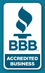 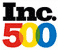 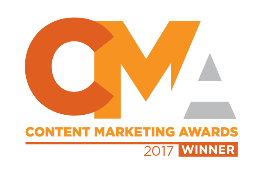 